كلية التربية بالزلفي تقيم برنامج بالقرآن نحياأقامت كلية التربية بالزلفي ممثلة بأمانة النشاط الطلابي ( أقسام الطالبات ) المبنيين الرئيسي والاضافي- ضمن خطتها – برنامج ( بالقرآن نحيا ) الذي تم يوم الثلاثاء 27/12/1435هـ حيث شارك كلا من قسم الدراسات الاسلامية وقسم العلوم التربوية وقسم الحاسب الالي وقسم اللغة العربية واشتملت الاركان على توزيعات نسخ من القرآن الكريم وعسل وسواك وتذكير بالفوائد المحتوية عليه تم ذكرها بكتاب الله وما ورد فيه من الاعجاز العلمي والطبي .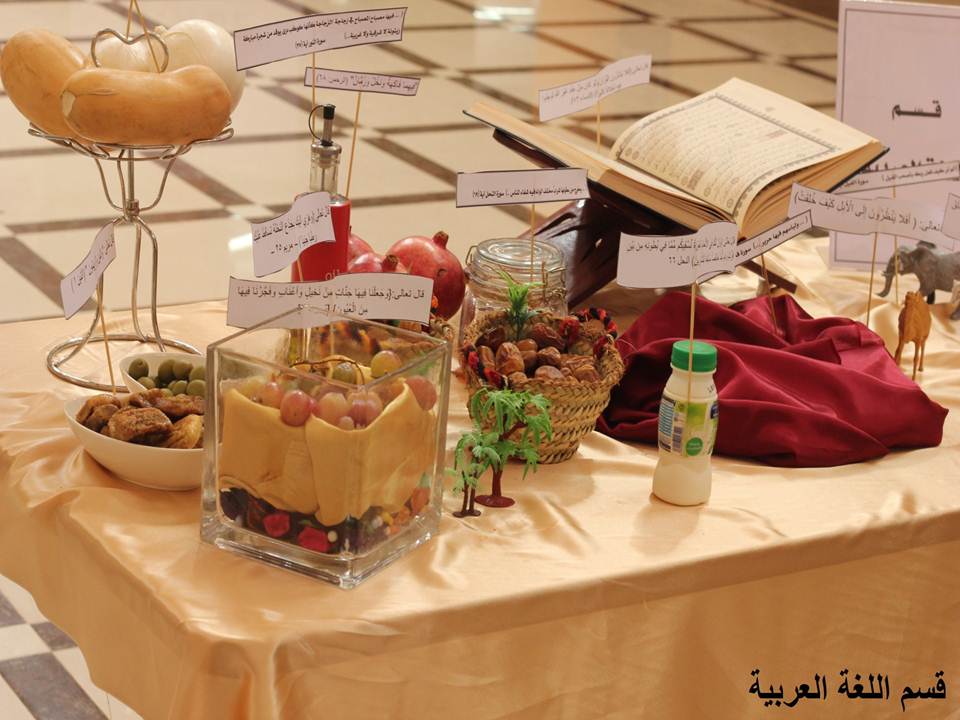 